.NOTE:  Advisable to use the remix version as published here ON THE RIGHT so the 4 count Tag comes in nicely.  TQVMIntro : 32 count from singing " ..ah...ah...ah. ."Section 1:                  FWD TOUCH (X2) BACK TOUCH(X2)Section 2:                Step back, touch, hip bumps ,1/4 L turnSection 3:                Weave to Right, weave to left, ¼ L  turnSection 4:                Shuffle Right, Rock back recover, Shuffle Left, Rock back recoverTag:    End of wall 4,Last Wall do Section 1 - 1 2 3 4             End of dance! (12 o’clock)Specially choreographed so new beginners can enjoy this beautiful music too!  ENJOY!Contact: suanyeoh@hotmail.comLast Update - 12 Sept. 2019Rivers of Babylon EZ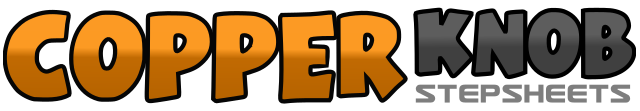 .......Count:32Wall:2Level:Easy Beginner.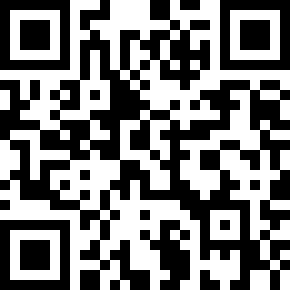 Choreographer:Molly Yeoh (MY) - October 2016Molly Yeoh (MY) - October 2016Molly Yeoh (MY) - October 2016Molly Yeoh (MY) - October 2016Molly Yeoh (MY) - October 2016.Music:Rivers of Babylon (Remix) - Boney M.Rivers of Babylon (Remix) - Boney M.Rivers of Babylon (Remix) - Boney M.Rivers of Babylon (Remix) - Boney M.Rivers of Babylon (Remix) - Boney M.........1 2Right fwd, Left touch or point to left(apart)3 4L fwd, R touch to R (apart)5 6R step back, L touch to L side(apart)7 8L step back, R touch to R side(apart1 2Step R back, L touch close to R3 4bump hips(lift left hip up) , and bump down @3 and repeat @ 45 6bump hips repeat as per 3 47 8Step L down with a ¼ L turn, touch R beside L                                                     9:001 2 3 4Step R to R, L step behind R, R step to R, touch L beside R5 6 7 8Step L to L, R step behind L, L step fwd with a ¼ L turn, touch R beside L         6.001&2Step R to R, L step beside R, step R to Right,3 4Step L back, recover on R5 6Step L to L, R step beside L, step L to L7&8Step R back, recover on L1-4Sway to Right (1 2), sway to Left (3 4) and Restart (facing 12 o’clock)